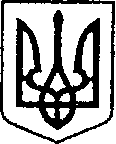  У К Р А Ї Н А            ЧЕРНІГІВСЬКА ОБЛАСТЬ                     Н І Ж И Н С Ь К А    М І С Ь К А    Р А Д А   25 сесія VIII скликанняР І Ш Е Н Н Явід 11 жовтня 2022 р.	                    м. Ніжин	                                 № 91-25/2022Відповідно до статей 25, 26, 42, 59, 60, 73 Закону України «Про місцеве самоврядування в Україні», Регламентy Ніжинської міської ради Чернігівської області, затвердженого рішенням Ніжинської міської ради від 27 листопада 2020 року №3-2/2020 (зі змінами),рішення Ніжинської міської ради від 03 травня 2017 року № 49-23/2017 «Про затвердження Положення про порядок закріплення майна, що є комунальною власністю територіальної громади міста Ніжина, за підприємствами, установами, організаціями на правах господарського відання або оперативного управління та типових договорів», враховуючи лист Управління освіти від 21.09.2022року № 01-10/1129, міська рада вирішила:1. Припинити право оперативного управління  Управлінню освіти Ніжинської міської ради на:1.1. нежитлову будівлю, розташовану за адресою: місто Ніжин, вулиця Овдіївська, будинок 31;1.2. вбиральню, розташовану за адресою: місто Ніжин, вулиця Овдіївська, будинок 31А;1.3. майстерню, розташовану за адресою: місто Ніжин, вулиця Овдіївська, будинок 29А;1.4. сарай, розташований за адресою: місто Ніжин, вулиця Овдіївська, будинок 29А.2. Управлінню освіти зняти з балансового обліку майно:2.1. нежитлову будівлю, розташовану за адресою: місто Ніжин, вулиця Овдіївська, будинок 31;2.2. вбиральню, розташовану за адресою: місто Ніжин, вулиця Овдіївська, будинок 31А;2.3. майстерню, розташовану за адресою: місто Ніжин, вулиця Овдіївська, будинок 29А;2.4. сарай, розташований за адресою: місто Ніжин, вулиця Овдіївська, будинок 29А.3. Рішення Ніжинської міської ради від 21 грудня 2021 року № 53-18/2021 «Про припинення права оперативного управління», вважати таким, що втратило чинність.4. Начальнику відділу комунального майна управління комунального майна та земельних відносин Ніжинської міської ради Чернеті О.О., забезпечити оприлюднення даного рішення на офіційному сайті Ніжинської міської ради протягом п’яти робочих днів після його прийняття.5. Організацію виконання даного рішення покласти на першого заступника міського голови з питань діяльності виконавчих органів ради Вовченка Ф. І., начальника управління комунального майна та земельних відносин Ніжинської міської ради Чернігівської області Онокало І.А., начальника Управління освіти Градобик В.В.6. Контроль за виконанням даного рішення покласти на постійну комісію міської ради з питань житлово-комунального господарства, комунальної власності, транспорту і зв’язку та енергозбереження (голова комісії – Дегтяренко В.М.).Міський голова						                    Олександр КОДОЛАПро припинення права оперативного управління та зняття з балансового облікуВізують:Начальник управління комунального майната земельних відносин Ніжинської міської ради                              Ірина ОНОКАЛОПерший заступник міського голови з питань діяльності виконавчих органів ради                            Федір ВОВЧЕНКОСекретар Ніжинської міської ради                               Юрій ХОМЕНКОНачальник відділу юридично-кадрового забезпечення апарату виконавчого комітету Ніжинської міської ради                                 В’ячеслав ЛЕГАГоловний спеціаліст-юрист відділу бухгалтерського обліку, звітності та правового забезпечення управління комунального майна та земельних відносин Ніжинської міської ради                           Сергій САВЧЕНКОГолова постійної комісії міської ради з питань житлово- комунального господарства, комунальної власності, транспорту і зв’язку та енергозбереження                   Вячеслав ДЕГТЯРЕНКОГолова постійної комісії міської ради з питаньрегламенту, законності, охорони прав і свобод громадян, запобігання корупції, адміністративно- територіального устрою, депутатської діяльності та етики                            Валерій САЛОГУБ